A THANKSGIVING FEAST OF BEAUTY & WISDOM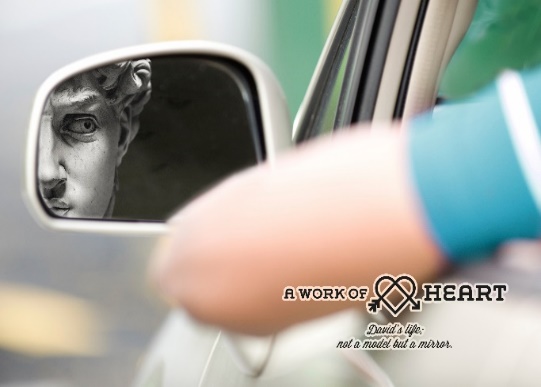 1 Samuel 25October 12, 2014Pastor Wayne DriedgerLife Group QuestionsRead or review the highlights of the Abigail, Nabal and David story in 1 Samuel 25:1-38.Abigail packed middle-eastern food (vs. 18).  What is your favourite and least favourite food at Thanksgiving?Nabal is proud and thankless (vs. 10-11).  Is there always a relationship between pride and thanklessness?  Can you be proud and thankful or humble and thankless?  Why or why not?David was so gracious and thankful in the cave with Saul, and absolutely raging with Nabal.  What are the conditions that can set us up for thankfulness and raging?In vs. 28, wise Abigail reminds David that he fights “the Lord’s battles” and now he was about to fight a foolish battle.  What are some examples of wise and foolish battles that we fight?What are the times in your life for which you are thankful that “your life was safe in the care of the Lord your God” (vs. 29)?David thanks God for Abigail “who spoke truth to him” (vs. 33).  Who has been an “Abigail” to you?Close your time with listing off at least 25 things that your group is collectively thankful for.